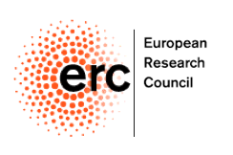 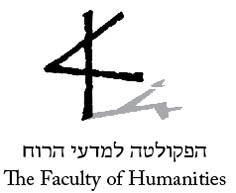 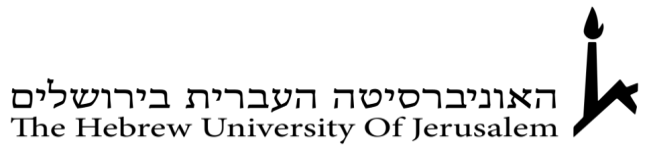 CALL FOR APPLICATIONS“Judging Histories – Experience, Judgement, and Representation ofWorld War II in an Age of Globalization”ERC Founded Project led byPrincipal Investigator Professor Dan Dinerat the Hebrew University of JerusalemThe project is designed to examine historical experiences, moral judgements and global representations of World War II and its memories. The constellation of research interfaces a West-East alignment (“continental European history”) with a North-South perspective (“colonial and post-colonial history”). The goal of this call is to add to our international research team investigators as well as academic assistants from interdisciplinary backgrounds. We are offering a limited number of PhD scholarships and MA scholarships. Students are expected to conduct an individual research leading to one or more academic publications in the framework of the project, as well as to participate actively in the events of the project. Requirements: Affiliation to the Hebrew University of Jerusalem. Proficiency of at least one of the following languages: Arabic, Chinese, Japanese, Persian, Turkish, and languages of India.              Additional knowledge of Russian and other European languages is of advantage. Start of work:   Spring Semester 2015. Interested candidates are invited to send their application electronically by March 15th, 2015, to Iris Nachum, Academic Research Project Coordinator, at judghist@mail.huji.ac.il  The application (in English or in Hebrew) should include: - detailed CV (including language proficiency)- research project proposal (for MA and PhD students, up to two pages)- degree certificates- a letter of recommendation. Only suitable candidates will be contacted.